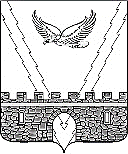 АДМИНИСТРАЦИЯ АПШЕРОНСКОГО ГОРОДСКОГО ПОСЕЛЕНИЯ АПШЕРОНСКОГО РАЙОНАПОСТАНОВЛЕНИЕот 16.06.2016								 № 391г.АпшеронскО внесении изменений в постановление администрацииАпшеронского городского поселения Апшеронского района от 26 февраля 2016 года № 92 «Об утверждении административного регламента администрации Апшеронского городского поселения Апшеронского района по предоставлению муниципальной услуги «Предоставление земельных участков, находящихся в государственной или муниципальной собственности, на торгах»В соответствие с Федеральным законом от 01 декабря 2014 года            № 419-ФЗ «О внесении изменений в отдельные законодательные акты Российской Федерации по вопросам социальной защиты инвалидов в связи с ратификацией Конвенции о правах инвалидов» и в целях обеспечения условий доступности для инвалидов муниципальных услуг п о с т а н о в л я ю:1. Внести изменения в постановление администрации Апшеронского городского поселения Апшеронского района от 26 февраля 2016 года № 92 «Об утверждении административного регламента администрации Апшеронского городского поселения Апшеронского района по предоставлению муниципальной услуги «Предоставление земельных участков, находящихся в государственной или муниципальной собственности, на торгах», изложив подраздел 2.16 раздела 2 приложения к постановлению в следующей редакции:«2.16. Требования к помещениям, в которых предоставляются муниципальные услуги, к залу ожидания, местам для заполнения запросов о предоставлении муниципальной услуги, информационным стендам с образцами их заполнения и перечнем документов, необходимых для предоставления каждой муниципальной услуги, в том числе к обеспечению доступности для инвалидов указанных объектов в соответствии с законодательством Российской Федерации о социальной защите инвалидов2.16.1. Вход в помещение, в котором предоставляется муниципальная услуга, и выход из него оборудуются соответствующими указателями с автономными источниками бесперебойного питания, а также лестницами с поручнями и пандусами для передвижения детских и инвалидных колясок в соответствии с требованиями  Федерального закона  от 30 декабря 2009 года № 384-ФЗ 2«Технический регламент о безопасности зданий и сооружений».2.16.2. Территориальная, пешеходная доступность (не более 10 минут пешком) для заявителей от остановок общественного транспорта к месту предоставления муниципальной услуги, наличие необходимого количества парковочных мест.2.16.3. На территории, прилегающей к помещению, в котором предоставляется муниципальная услуга, располагается бесплатная парковка для автомобильного транспорта посетителей, в том числе, предусматривающая места для специальных автотранспортных средств инвалидов.2.16.4. Наличие на территории, прилегающей к зданиям, в которых предоставляется муниципальная услуга не менее 10 процентов мест (но не менее одного места) для парковки специальных автотранспортных средств инвалидов. 2.16.5. Вход в помещение и места ожидания оборудованы кнопками, а также содержат информацию о контактных номерах телефонов для вызова работника, ответственного за сопровождение инвалида.2.16.6. Обеспечение свободного доступа заявителей в помещение, в том числе беспрепятственного доступа инвалидов (наличие поручней, пандусов и др.), содействие инвалиду при входе и выходе из помещения, в котором предоставляется муниципальная услуга.2.16.7. Обеспечение сопровождения инвалидов, имеющих стойкие нарушения функции зрения для передвижения по территории помещения, в котором предоставляется муниципальная услуга.2.16.8. Помещения, в которых предоставляется муниципальная услуга, размещаются преимущественно на нижних, предпочтительнее на первых этажах здания, с предоставлением доступа в помещение инвалидам.2.16.9. Помещения оборудованы пандусами, позволяющими обеспечить беспрепятственный доступ инвалидов, санитарно-техническими комнатами (доступными для инвалидов).2.16.10. При необходимости инвалиду предоставляется помощник из числа специалистов администрации Апшеронского городского поселения Апшеронского района или МФЦ для преодоления барьеров, возникающих при предоставлении муниципальной услуги, наравне с другими гражданами.2.16.11. Оборудование мест повышенного удобства с дополнительным местом для собаки – поводыря и устройств для передвижения инвалида (костылей, ходунков).2.16.12. Помещение, в котором предоставляется муниципальная услуга, должно иметь бесплатный туалет со свободным доступом к нему в рабочее время.2.16.13. Места ожидания в очереди на представление муниципальной услуги должны соответствовать санитарным правилам и нормам, необходимыми мерами безопасности.2.16.14. Места ожидания оборудуются системами вентиляции, кондиционирования воздуха, противопожарной системой и средствами пожаротушения, 3системой оповещения о возникновении чрезвычайной ситуации, системой охраны, средствами оказания первой помощи.2.16.15. Помещение, в котором предоставляется муниципальная услуга, включает места для ожидания, места для информирования заявителей и заполнения необходимых документов, а также места приема заявителей.2.16.16. Места для ожидания должны соответствовать комфортным условиям  для  заявителя  и оптимальным  условиям  работы должностных  лиц, оборудуются стульями, количество которых определяется исходя из фактической нагрузки и возможностей для их размещения в здании.2.16.17. Места для информирования и заполнения необходимых документов оборудуются информационными стендами, стульями и столами либо стойками для оформления документов, обеспечиваются образцами заполнения документов, бланками запросов и необходимыми канцелярскими принадлежностями.2.16.18. Прием заявителей осуществляется в служебных кабинетах должностных лиц, ведущих прием.2.16.19. Кабинеты приема заявителей должны быть оборудованы информационными табличками с указанием:1) номера кабинета;2) фамилии, имени, отчества и должности лица, ведущего прием.2.16.20. При предоставлении муниципальной услуги в МФЦ сектор приема заявителей, оборудованный окнами для приема и выдачи документов, оформляется информационными табличками с указанием номера окна, фамилии, имени, отчества (при наличии) и должности сотрудником МФЦ, осуществляющего прием и выдачу документов.2.16.21. Места для приема заявителей должны быть снабжены стульями, иметь место для письма и раскладки документов.2.16.22. В целях обеспечения конфиденциальности сведений о заявителе одним должностным лицом одновременно ведется прием только одного заявителя. Одновременный прием двух и более заявителей не допускается.2.16.23. Рабочее место должностного лица должно быть оборудовано телефоном, персональным компьютером с возможностью доступа к информационным базам данных, печатающим устройствам.2.16.24. Место предоставления муниципальной услуги оборудуется исходя из необходимости обеспечения беспрепятственной эвакуации всех заявителей и специалистов в случае возникновения чрезвычайной ситуации.».2. Отделу организационно-кадровой работы администрации Апшеронского городского поселения Апшеронского района (Клепанева) опубликовать настоящее постановление на официальном сайте Апшеронского городского поселения Апшеронского района в сети Интернет.3. Постановление вступает в силу на следующий день после его официальной опубликования.Глава Апшеронского городскогопоселения Апшеронского района                                                            В.А.Бырлов